1.Kinderflohmarkt im Kindergarten Regenbogen 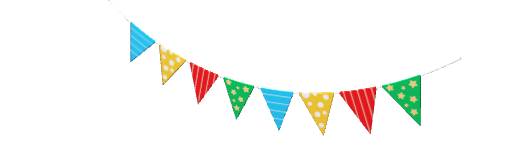 (kein Gewerblicher Verkauf) 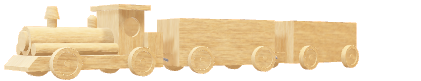 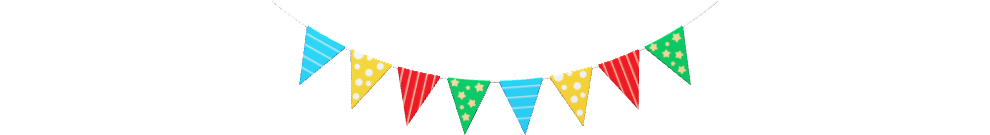 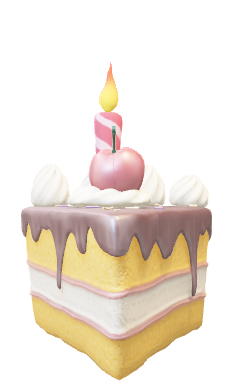 Tischreservierung telefonisch bei: Ramona Knuth 							0170-9362885						Förderverein Kindergarten Regenbogen